Kortfattat omRiksförbundet Pensionärs Gemenskap - RPGRPG – är en rikstäckande, partipolitiskt obunden pensionärsorganisation som är öppen för alla oavsett livsåskådning.RPG – vill värna om hela människan utifrån kristna värderingar.RPG – vill samla människor till berikande gemenskap.RPG – har för de äldres intressen regelbunden kontaktmed kommunens styrande genom representation i detkommunala pensionärsrådet.RPG – samarbetar med övriga pensionärsorganisationeri kommunen gällande frågor av gemensamt intresse.               Försäkringar och förmåner Förmånliga liv-och sakförsäkringar erbjuds till RPG:s    medlemmar. Som medlem får du Smart Seniorkortet kostnadsfritt. Medlemsrabatt hos Mr Johansson restaurant och Älvblomman!  Se mer på http:/www.smartsenior.seVälkommen som medlem genom att kontakta någon i styrelsen. Medlemsavgiften för 2020 är 250 kr . I medlems-avgiften ingår förbundstidningen Seniorposten med 5 nr/år. Föreningens bankgiro 144-2987.VÅRPROGRAM 2020  ALEBYGDENS RPG-FÖRENINGSamlingarna är i Älvängen torsdagar kl. 15.0030 januari	ÅRSMÖTE i Smyrnakyrkan        	Kyrkoherde Margareta Mattson-Jerrestrand                     ”Min väg till präst..”       Förhandlingar.27 februari	 Gillis Edman i Equeniakyrkan                   	 ”Möten och aktiviteter som berör”26 mars	i Smyrnakyrkan. Fiskebäcksflickorna                     sjunger med och för oss23 april	i Equmeniakyrkan. Diakon Ingela Fransson                     ”Pilgrimen i mig”14 maj  	Bussutflykt, mer info senareStudiebesök: Torsdag 12 mars, Glasbruksmuseet,Surte. Guidat besök 1100, avresa med bil 1030.Entré 40 krMöjlighet till kaffe o fralla. Anmälan till Daniel,senast 5/3.STAVGÅNG: Vi träffas vid Smyrnakyrkan kl. 10.00 måndagar, går en promenad och dricker en kopp kaffe tillsammans efteråt.Distriktets årsstämma hålles fredag 6 mars kl. 10.30 i Equmeniakyrkan, Lerum. Program meddelas senare.   Föreningens styrelse:   Daniel Höglund, ordf	0735-166799   Einar Gustavsson, kassör	0303-741273   Anitha Kristiansson	0723-615450    Gun Olsson                          0704-050617   Bertil Jakobsson		0707-225851   Bruno Edvardzon	0703-200424Information om RPGRPG:s hemsida ger Dig ytterligare och dagsaktuell information.Besök gärna http://rpg.org.seKlicka vidare på distrikt och föreningar.  I våra arrangemang samverkar vi med  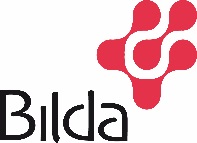 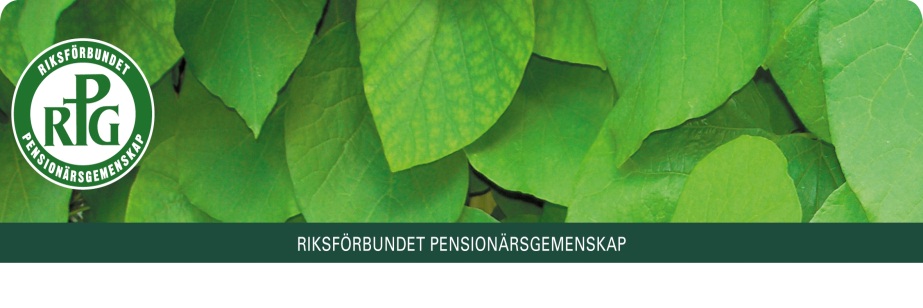 VÅRPROGRAM2020Alebygdens RPG-föreningEn meningsfull fritid med ett innehållsrikt program